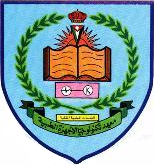 معهد تكنولوجيا الاجهزة الطبية جنـــــاح التدريب الفنــــــــينموذج مراجعة علامة امتحان نهائياسم الطالب:........................................الرقم العسكري:...................اسم المادة:.........................................رقم المادة:........................الفصل الدراسي:.....................................العام الدراسي:..................اسم المدرس:.........................................التاريخ:..........................موافقة آمر الجناح على مراجعة العلامة:......................التاريخ:......................ت  لم يرد خطأ مادي.    ورد خطأ مادي نتيجة :     جمع مفردات الامتحان النهائي .        نقل علامه الامتحان النهائي .     وجود بعض الاسئلة غير مصححة .و تعدل العلامة لتصبح كما يلي :اسم المدرس و توقيعه: ..........................رأي آمر جناح التدريب الفني :...............التوقيع:.....................التاريخ:.......................العلامة النهائية بالاحرف العلامة النهائية كتابة 